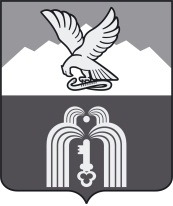 Российская ФедерацияР Е Ш Е Н И ЕДумы города ПятигорскаСтавропольского краяО внесении изменений в решение Думы города Пятигорска «Об утверждении Положения о бюджетном процессе в городе-курорте Пятигорске»В соответствии с Бюджетным кодексом Российской Федерации, Федеральным законом от 6 октября 2003 года № 131-ФЗ «Об общих принципах организации местного самоуправления в Российской Федерации», Уставом муниципального образования города-курорта Пятигорска,Дума города ПятигорскаРЕШИЛА:1. Внести в Положение о бюджетном процессе в городе-курорте Пятигорске, утвержденное решением Думы города Пятигорска от 19 февраля 2015 года № 1-51 РД, следующие изменения:статью 8 дополнить абзацем следующего содержания:«Отдельные полномочия и функции финансового органа могут осуществляться органами Федерального казначейства на основании соглашений с администрацией города в порядке, установленном Федеральным казначейством.»;абзац шестой части 1 статьи 21 изложить в следующей редакции:«распределение доходов бюджета города по кодам классификации доходов бюджетов на очередной финансовый год и плановый период;»;в части 10 статьи 31 слово «двух» заменить словом «четырех».2. Контроль за исполнением настоящего решения возложить на администрацию города Пятигорска.3. Настоящее решение вступает в силу со дня его официального опубликования.Председатель Думы города Пятигорска                                                                       Л.В. ПохилькоГлава города Пятигорска                                                                        Л.Н. Травнев23 марта 2017г.№ 4 – 8 РД